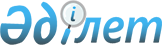 Қазақстан Республикасы Үкiметiнiң 2000 жылғы 17 мамырдағы N 738 қаулысына толықтырулар енгізу туралы
					
			Күшін жойған
			
			
		
					Қазақстан Республикасы Үкіметінің 2004 жылғы 7 қазандағы N 1032 Қаулысы. Күші жойылды - Қазақстан Республикасы Үкіметінің 2012 жылғы 12 наурыздағы № 320 Қаулысымен      Ескерту. Күші жойылды - ҚР Үкіметінің 2012.03.12 № 320 (алғашқы ресми жарияланғанынан кейін күнтізбелік он күн өткен соң қолданысқа енгізіледі) Қаулысымен.

      Қазақстан Республикасының Үкiметi қаулы етеді: 

      1. "Мұқтаж азаматтарға олардың бiлім алу кезеңiнде берiлетiн әлеуметтік көмектiң мөлшерлерi мен көздерi туралы" Қазақстан Республикасы Үкiметiнiң 2000 жылғы 17 мамырдағы N 738  қаулысына  (Қазақстан Республикасының ПҮКЖ-ы, 2000 ж., N 23, 261-құжат) мынадай толықтырулар енгізiлсiн: 

      көрсетiлген қаулымен бекiтілген Мұқтаж азаматтарға олардың білiм алуы кезеңiнде берілетін әлеуметтік көмектiң мөлшерлерi мен көздерi туралы нұсқаулықта: 

      2-тармақтың үшiншi абзацындағы "бала кезiнен мүгедек балаларды" деген сөздерден кейiн ", мүгедек балаларды" деген сөздермен толықтырылсын; 

      14-тармақ "бала кезiнен мүгедек балаларды" деген сөздерден кейiн ", мүгедек балаларды" деген сөздермен толықтырылсын. 

      2. Осы қаулы қол қойылған күнiнен бастап күшiне енедi.        Қазақстан Республикасының 

      Премьер-Министрі 
					© 2012. Қазақстан Республикасы Әділет министрлігінің «Қазақстан Республикасының Заңнама және құқықтық ақпарат институты» ШЖҚ РМК
				